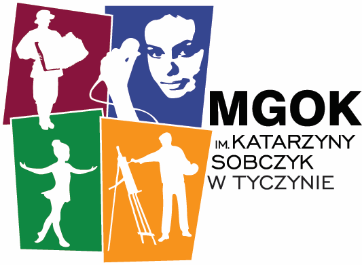 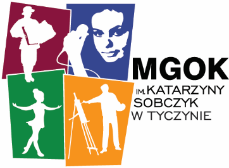 REGULAMIN ZAJĘĆMiejsko-Gminnego Ośrodka Kultury im. Katarzyny Sobczyk w Tyczynie i jego filiach§ 1ZASADY UCZESTNICTWA W ZAJĘCIACH1. Organizatorem zajęć jest Miejsko-Gminny Ośrodek Kultury im. Katarzyny Sobczyk w Tyczynie, 
ul. Mickiewicza 1, 36-020 Tyczyn2. Zajęcia adresowane są do określonych grup wiekowych i prowadzone dla dzieci, młodzieży, osób dorosłych w tym seniorów.3. Zajęcia odbywają się w systemie stacjonarnym, jednak Miejsko-Gminny Ośrodek Kultury im. Katarzyny Sobczyk w Tyczynie zastrzega sobie prawo do realizacji wszystkich lub wybranych zajęć czasowo lub przez cały sezon kulturalny w systemie on-line. Ostateczne decyzje, o realizacji zajęć 
w systemie on-line podejmuje Dyrektor MGOK. Zasady uczestnictwa w zajęciach on-line określa 
§ 7 niniejszego Regulaminu.4. Maksymalna liczba osób mogących uczestniczyć w zajęciach uzależniona jest od wielkości sali, 
w której są one prowadzone.5. Dyrektor Miejsko-Gminnego Ośrodka Kultury im. Katarzyny Sobczyk w Tyczynie może podjąć decyzję o obniżeniu wymaganej liczby uczestników zajęć w zależności od liczby osób mogących zgodnie 
z Wytycznymi Głównego Inspektora Sanitarnego, przebywać w danej sali zajęciowej.6. W okresie obowiązywania w Polsce stanu epidemii w Miejsko-Gminnym Ośrodku Kultury im. Katarzyny Sobczyk obowiązuje reżim sanitarny według Wytycznych Głównego Inspektowa Sanitarnego. Wszystkie osoby przebywające na terenie Miejsko-Gminnego Ośrodka Kultury im. Katarzyny Sobczyk zobowiązane są do przestrzegania Wytycznych dla funkcjonowania MGOK Tyczyn w trakcie epidemii COVID-19 w Polsce dostępnych na stronie www.mgoktyczyn.pl8. Zapisu na zajęcia można dokonać:w ramach wolnych miejsc w Miejsko-Gminnym Ośrodku Kultury im. Katarzyny Sobczyk 
w Tyczynie i jego filiach w Hermanowej, Kielnarowej, Borku Starym, Centrum Promocji Dziedzictwa Kulturowego w Tyczynie i Centrum Dziedzictwa Kulturowego i Informacji Turystycznej w Tyczynie9. Pierwszeństwo zapisu mają:osoby uczęszczające na zajęcia w sezonie kulturalnym 2020/2021Uwaga: W związku z obniżoną liczbą osób, które mogą przebywać w salach zajęć, dodatkowym kryterium warunkującym przyjęcie na zajęcia osoby kontynuujące jest kolejność zgłoszeń,następnie osoby zamieszkałe na terenie Gminy Tyczyn,kandydaci zamieszkali poza obszarem gminy Tyczyn , jeżeli po przeprowadzeniu postępowania rekrutacyjnego dana filia MGOK nadal dysponuje wolnymi miejscami.10. Warunkiem uczestnictwa w zajęciach jest:zapoznanie się z Regulaminem zajęć, Klauzulą informacyjną dotyczącą przetwarzania danych osobowych, Wytycznymi dla funkcjonowania MGOK Tyczyn w trakcie epidemii COVID-19 
w Polsce zamieszczonych na stronie internetowej www.mgoktyczyn.ploraz pisemne potwierdzenie na Karcie zgłoszenia akceptacji ww. dokumentów,przedłożenie prawidłowo wypełnionej i podpisanej Karty zgłoszenia oraz Oświadczenia 
o zapoznaniu się z Wytycznymi dla funkcjonowania MGOK Tyczyn w trakcie epidemii COVID-19 w Polsce. Ministerstwo Rozwoju w konsultacji z GIS w Miejsko-Gminnym Ośrodku Kultury im. Katarzyny Sobczyk w Tyczynie  w okresie epidemii COVID-19”terminowe uiszczenie wyznaczonej semestralnej opłaty za zajęciaW przypadku zmiany danych osobowych Uczestnika, należy niezwłocznie zaktualizować Kartę zgłoszenia.11. W przypadku wyczerpania wolnych miejsc, osoby chętne zostają umieszczone na liście rezerwowej. Z listy rezerwowej osoba może zostać przyjęta do grupy zajęciowej w ciągu całego sezonu kulturalnego.12. Uczestnik winien przychodzić na zajęcia punktualnie, a w przypadku dzieci rodzic/prawny opiekun winien upewnić się, że instruktor prowadzący zajęcia jest obecny i oddać dziecko pod jego bezpośrednią opiekę.13. Rodzic/prawny opiekun zobowiązany jest do punktualnego odbierania dziecka po zakończeniu zajęć. Miejsko-Gminny Ośrodek Kultury im. Katarzyny Sobczyk w Tyczynie oraz jego filie nie ponoszą odpowiedzialności za bezpieczeństwo dzieci pozostawionych bez opieki po zakończeniu planowanych zajęć.14. Instruktorzy mają prawo do usunięcia Uczestnika z zajęć w przypadku:braku terminowej opłaty wpisowej za zajęcia, nagannego zachowania utrudniającego prowadzenie zajęć,pięciokrotnej, następującej po sobie nieusprawiedliwionej absencji Uczestnika,rażącego naruszenia Regulaminu zajęć.15. Każdy Uczestnik jest zobowiązany do przestrzegania Regulaminu zajęć, Regulaminu sali, poszanowania mienia placówki, przestrzegania zasad bezpieczeństwa na zajęciach i kulturalnego zachowania względem współuczestników zajęć i pracowników Miejsko-Gminnego Ośrodka Kultury im. Katarzyny Sobczyk w Tyczynie i jego filii.16. Rodzice/prawni opiekunowie zobowiązują się przyprowadzać na zajęcia dzieci, które aktualnie nie chorują na choroby zakaźne oraz nie wykazują jakichkolwiek objawów chorobowych, a w szczególności określonych w Wytycznych dla funkcjonowania MGOK Tyczyn w trakcie epidemii COVID-19 w Polsce. § 2OPŁATY ZA ZAJĘCIA1. W imieniu Uczestników niepełnoletnich sprawy odpłatności za zajęcia, a także inne sprawy organizacyjne regulują rodzice lub prawni opiekunowie.2. Opłaty za zajęcia należy dokonywać na konto bankowe Miejsko-Gminnego Ośrodka Kultury im. Katarzyny Sobczyk w Tyczynie (Bank Spółdzielczy w Tyczynie 16 9164 0008 2001 0000 0071 0001). W tytule przelewu należy podać imię i nazwisko uczestnika zajęć, rodzaj zajęć oraz filię na której zajęcia się będą odbywać.3. Terminy uiszczenia opłat za zajęcia w sezonie kulturalnym 2021/2022:do 10 października 2021 r. –za I semestr do 10 marca 2022 r. – wpisowe za II semestrdo 10 dnia miesiąca – opłaty za zajęcia płatne w systemie miesięcznym.4. Opłaty wpisowe semestralne są stałe bez względu na liczbę zajęć przypadających w miesiącu, wynikające z ogólnej liczby zajęć realizowanych w sezonie kulturalnym oraz bez względu na to, czy prowadzone są w systemie stacjonarnym, czy on-line.5. W przypadku zapisu w trakcie semestru, opłata za zajęcia nie podlega pomniejszeniu.6. Uczestnik, który nie wniósł terminowo należnej opłaty nie może brać udziału w zajęciach aż do momentu jej uregulowania.7. Nieobecność Uczestnika na zajęciach nie zwalnia go z obowiązku płatności za opuszczone zajęcia.8. Zmiana prowadzenia zajęć z systemu stacjonarnej na system on-line nie jest podstawą do ubiegania się przez Uczestnika o częściowy lub całkowity zwrot opłaty.12. W przypadku likwidacji zajęć lub ich zawieszenia spowodowanego tzw. „siłą wyższą” w trakcie trwania sezonu kulturalnego, opłaty podlegają proporcjonalnemu zwrotowi.§ 3REZYGNACJA Z UCZESTNICTWA W ZAJĘCIACH1. W przypadku podjęcia decyzji o rezygnacji z zajęć, pełnoletni Uczestnik, rodzic/prawny opiekun winien niezwłocznie poinformować instruktora zajęć.2. W przypadku rezygnacji z zajęć, MGOK w Tyczynie nie zwraca opłaty za zajęcia, za wyjątkiem przyczyn losowych (przewlekła choroba, zmiana miejsca zamieszkania) oraz w przypadku kolidowania zajęć szkolnych z zajęciami dodatkowymi, na które jest zapisane dziecko w MGOK Tyczyn. Podstawą ewentualnego zwrotu opłaty jest pisemny wniosek z podaniem przyczyny, z załączeniem kopi dowodu zapłaty oraz dokumentów potwierdzających przyczynę rezygnacji.§ 4ODWOŁYWANIE ZAJĘĆ1. Zajęcia mogą zostać odwołane bez konieczności odpracowania godzin przez Instruktora, 
w przypadku:zaistnienia przypadków spowodowanych tzw. siłą wyższą.2. Wszelkie informacje o odwołaniu zajęć zamieszczane są na tablicach ogłoszeniowych w filiach Miejsko-Gminnego Ośrodku Kultury im. Katarzyny Sobczyk w Tyczynie i jego filiach oraz na stronie internetowej www.mgoktyczyn.pl.3. Miejsko-Gminny Ośrodek Kultury im. Katarzyny Sobczyk w Tyczynie i jego filie nie ma obowiązku telefonicznej informacji o odwołaniu zajęć.4. W przypadku nieobecności Uczestnika na zajęciach, nie ma możliwości odpracowania ich w innych terminach.5. Uczestnicy zajęć, a w przypadku osób nieletnich rodzice/opiekunowie prawni zobowiązani są do zapoznania się z bieżącymi informacjami podawanymi na stronie MGOK Tyczyn www.mgoktyczyn.pl oraz informacjami podawanymi przez instruktora prowadzącego.§ 5ZASADY KORZYSTANIA Z SAL ZAJĘCIOWYCH1. Uczestnicy zajęć, a w przypadku osób niepełnoletnich także ich rodzice/opiekunowie prawni przebywający na terenie MGOK Tyczyn i jego filii zobowiązani są do przestrzegania Wytycznych dla funkcjonowania MGOK Tyczyn w trakcie epidemii COVID-19 w Polsce.2. W pomieszczeniach podczas zajęć mogą przebywać tylko członkowie danej grupy zajęciowej 
i Instruktor.3. Na salach podczas zajęć obowiązuje zakaz używania telefonów komórkowych, spożywania jedzenia i napojów.4. Uczestnicy zajęć ponoszą odpowiedzialność za wyrządzone szkody. W przypadku osób niepełnoletnich odpowiedzialność ponoszą rodzice/prawni opiekunowie Uczestnika zajęć.5. MGOK Tyczyn i jego filie nie odpowiadają za rzeczy wartościowe pozostawione na terenie placówki, w tym w szatni.6. Wejście do sal widowiskowych możliwe jest tylko w obuwiu zmiennym.§ 6ZASADY REALIZACJI ZAJĘĆ ON-LINE1. W MGOK Tyczyn obowiązuje stacjonarny system prowadzenia zajęć. W przypadku ograniczenia działalności placówki na skutek obostrzeń związanych ze stanem epidemii COVID-19 wszystkie zajęcia prowadzone przez MGOK Tyczyn i jego filie będą prowadzone on-line z wyłączeniem: zajęć na które prowadzona jest sprzedaż karnetów miesięcznych i zajęć bezpłatnych.2. Zajęcia on-line to zajęcia, które prowadzone są przez Instruktora za pomocą komunikatorów internetowych (np. skype, zoom itp.) i/lub w inny zdalny sposób np. przez przekazywanie lub udostępnianie Uczestnikowi specjalnie przygotowanych materiałów.3. Instruktor na pierwszych zajęciach poinformuje Uczestnika, a w przypadku dziecka jego rodzica/prawnego opiekuna o formie komunikacji w przypadku konieczności prowadzenia zajęć 
w formie on-line.4. Zajęcia on-line odbywają się punktualnie według przyjętego Harmonogramu zajęć.5. Dokumentem potwierdzającym udział w zajęciach on-line jest lista obecności prowadzona przez Instruktora w dzienniku zajęć.6. Podczas zajęć on-line uczestnik ma obowiązek przestrzegać Regulaminu zajęć MGOK Tyczyn, wykonywać polecenia Instruktora i zachowywać się zgodnie z zasadami kultury osobistej.7. Uczestnik nie może robić zdjęć, nagrywać filmów, ani w żaden inny sposób utrwalać, kopiować, 
a szczególnie upubliczniać obrazu z odbywających się przez komunikator internetowy zajęć. Uczestnik nie może także kopiować i upubliczniać materiałów otrzymanych przez Instruktora.8. Opiekę nad niepełnoletnim Uczestnikiem zajęć on-line sprawuje rodzic/opiekun prawny. MGOK Tyczyn i jego filie nie ponoszą odpowiedzialności za bezpieczeństwo dzieci pozostawionych bez opieki.9.  MGOK Tyczyn nie ponosi odpowiedzialności za usterki techniczne, które wystąpią po stronie Uczestnika – jeżeli przyczyną usterki będzie wadliwy sprzęt techniczny oraz połączenie internetowe, 
z którego korzysta Uczestnik.10. W okresie stacjonarnej działalności placówki na wniosek Uczestnika zajęć, a w przypadku dzieci rodzica/prawnego opiekuna zajęcia mogą czasowo odbywać się on-line wyłącznie w uzasadnionych przypadkach np. objęcie Uczestnika kwarantanną. Zgłoszenie chęci przejścia za system pracy on-line winno być skierowane do Instruktora zajęć minimum dwa dni przed planowaną ich realizacją.11. Ostateczne decyzje, które zajęcia czasowo lub przez cały sezon kulturalny prowadzone będą 
w systemie on-line podejmuje Dyrektor miejsko-Gminnego Ośrodka Kultury im. Katarzyny Sobczyk 
w Tyczynie.§ 7POZOSTAŁE POSTANOWIENIA1. Zmniejszenie liczby Uczestników zajęć poniżej niezbędnego minimum, wskazanego w Zarządzeniu Dyrektora Miejsko-Gminnego Ośrodka Kultury im. Katarzyny Sobczyk w Tyczynie w sprawie ustalenia liczby Uczestników zajęć, skutkuje likwidacją grupy zajęciowej.2. MGOK Tyczyn zastrzega sobie prawo do zmian zajęć, w tym terminów, w ciągu całego sezonu kulturalnego.3. MGOK Tyczyn zastrzega sobie prawo wyboru prac plastycznych itp. na wszelkiego rodzaju wystawy i konkursy, a o ich wyborze decyduje wyłącznie instruktor prowadzący zajęcia.4. Rodzic/prawny opiekun niepełnoletniego Uczestnika zajęć zobowiązany jest zapoznać dziecko 
z niniejszym Regulaminem.5. Decyzje w sprawach nieujętych w niniejszym Regulaminie podejmuje Dyrektor Miejsko-Gminnego Ośrodka Kultury im. Katarzyny Sobczyk w Tyczynie6. Rodzice/prawni opiekunowie zapisujący dziecko na zajęcia potwierdzają, że dziecko posiada ubezpieczenie NNW